                КАРАР                                 № 1                            ПОСТАНОВЛЕНИЕ       «16» гинуар  2023 й.                                                          «16» января 2023 г.О проведении на территории сельского поселения Уршакбашкарамалинский сельсовет муниципального района Миякинский район Республики Башкортостан профилактической операции «Жилище-2023»В целях обеспечения пожарной безопасности на территории сельского поселения Уршакбашкарамалинский сельсовет муниципального района Миякинский район Республики Башкортостан, предупреждения гибели при пожарах и, руководствуясь Федеральными законами Федерального закона от 21.12.1994 г. № 69-ФЗ «О пожарной безопасности», от 22.07.2008г. №123 –ФЗ «Технический регламент о требованиях пожарной безопасности», руководствуясь ч.1 п.9 ст.14, ч.6 ст.43 Федерального закона от 06.10.2003. № 131-ФЗ «Об общих принципах местного самоуправления в Российской Федерации», ПОСТАНОВЛЯЮ:1. Организовать проведение на территории сельского поселения Уршакбашкарамалинский сельсовет профилактической операции «Жилище-2023».2.Совместно с жилищными организациями, общественными организациями, муниципальными, добровольными противопожарными формированиями, органами внутренних дел и другими надзорными органами разработать детальный план организационно-практических мероприятий, проводимых в рамках операции «Жилище», направленных на предотвращение пожаров, утвердить его соответствующим образом и обеспечить реализацию в полном объеме.3. Контроль за выполнением данного постановления оставляю за собой.Глава сельского поселенияУршакбашкарамалинский сельсовет                                         Ф.Ф.БакировПриложение 1 к постановлению  главы СПУршакбашкарамалинский сельсовет  МР Миякинский район  РБот «16» января 2023 г № 1ПЛАНорганизационно-профилактических мероприятийвыполняемых в рамках проведения операции «Жилище-2023»в сельском поселении Уршакбашкарамалинский сельсовет.Башkортостан Республикаhы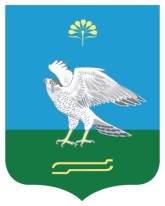 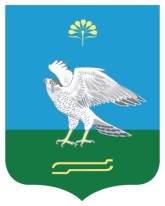 Миәкә районымуниципаль районыныңӨршәкбаш-Карамалыауыл советы ауыл биләмәhехакимиәтеАдминистрациясельского поселенияУршакбашкарамалинскийсельсовет муниципальногорайон Миякинский районРеспублика Башкортостан№ п/пНаименование мероприятийОтветственные исполнителиСрок исполнения12341.Организовать и провести профилактическую операцию с условным наименованием «Жилище-2023»По согласованию: ОМВД, глава СП, руководители организацийВ период проведения операции «Жилище 2023»2.Отработать вопросы по комплексному использованию сил и средств по предупреждению пожаров и гибели людей при них в жилом секторе, привлечению заинтересованных надзорных органов, правоохранительных органов, также общественности.По согласованию: ОНД, ОМВД, глава СП,руководители организаций .В период проведения операции «Жилище 2023»3.К проведению операции привлечь членов ДПК, депутатов СП, активов сельского поселения, старост населенных пунктов,  органов социальной защиты и внутренних дел, представителей энергетических и газовых служб, а также специалистов печного дела, представителей Епархии, других духовных конфессий, работников учреждения образования и культуры. С указанными лицами провести обучающие занятия с разъяснением порядка проведения профилактических мероприятий и основных требований пожарной безопасности, предъявляемых к зданиям и сооружениям частного жилого сектора (дома, хозяйственные строения), оформления документов и отчетностиПо согласованию: Глава СП,   руководители организаций ,В период проведения операции «Жилище 2023»4Актуализировать перечень многодетных семей, одиноких престарелых граждан, инвалидов, социально неблагополучных граждан, семей, относящиеся к группе риска. Перечень направить в Центр службы профилактики пожаров ГКУ Противопожарная служба РБ, в соответствии с зонами обслуживания, для организации профилактической работы.Глава сельского поселенияДо 01.02.20235Сформировать перечень жилых домов, отключенных от электро, газа и теплоснабжения, в том числе за неуплату, а также ветхих и заброшенных строений и объектов, расположенных на подведомственных территориях. Организовать проведение профилактической работы по данным домам совместно с представителями энергетических и газоснабжающих организаций с вручением памяток и рекомендаций под роспись, особое внимание, обратив на незаконное подключение граждан к данным сетямПо согласованию: Главы СП, Филиал ПАО «Газпром газораспределение Уфа» в г. Стерлитамаке Миякинская комплексная служба, Миякинский РЭС ООО «Бшкирэнерго»До 01.02.20236Составом профилактических групп провести профилактические обходы многодетных, социально незащищенных групп населения, неблагополучных семей, семей с детьми, одиноких престарелых граждан на соответствие их жилища требованиям пожарной безопасности, в том числе обращая внимание на эксплуатацию электрического и газового оборудования, печного отопления и источников открытого горения, наличие и состояние автономных пожарных извещателей. На постоянной основе проводить профилактические обследования мест жительства лиц, ведущих аморальный образ жизни, в том числе с целью выявления детей, которые не посещают образовательные учреждения (школы, детские сады), или находятся на попечении престарелых граждан. В целях предупреждения гибели детей на пожарах, не обеспеченных безопасным условием проживания с родителями, ведущими аморальный образ жизни, инициировать рассмотрение вопроса о временном изъятии детей в социальные учрежденияГлава СП , по согласованию: комиссия по делам несовершеннолетних, Белебеевский межрайонный ОНД и ПР противопожарной службы, организации ЖКХ, Отдел опеки и попечительстваежеквартально7Организовать проведение комплекса профилактических мероприятий по обеспечению пожарной безопасности объектов и населенных пунктов в весенне-летний и осенне-зимний пожароопасные периодыГлава СП, по согласованию: Белебеевский межрайонный ОНД и ПР противопожарной службы, ПСЧ 88 16 ПСО ФПС ГПС ГУ МЧС России по РБМарт-май, сентябрь-декабрь 2023 года8При возможности рассмотреть вопрос оказания социальной помощи малоимущим гражданам (многодетным семьям, одиноким престарелым) в ремонте печного отопления и электропроводки, установки автономных пожарных извещателей, замене элементов питания, а также проведения других пожарно-профилактических мероприятийГлава СПВ течении 2023 года9Организация проведения «Месячника пожарной безопасности»Глава СП, по согласованию: Белебеевский межрайонный ОНД и ПР противопожарной службы, ПСЧ 88 16 ПСО ФПС ГПС ГУ МЧС России по РБ, руководители организаций, предприятий и учрежденийАпрель-май 2023 года10В образовательных учреждениях, в том числе детских садах и на объектах отдыха детей провести занятия и беседы с детьми о мерах пожарной безопасности и последствиях детской шалости с огнем (в игровой форме в виде викторин, эстафет, театральных постановок)МОБУ СОШ им. М.Х.Губайдуллина, детские сады, по согласованию: Белебеевский межрайонный ОНД и ПР противопожарной службы, ПСЧ 88 16 ПСО ФПС ГПС ГУ МЧС России по РБДо 10.09.2023 г.11Перед началом учебного года с воспитателями дошкольных учреждений, обслуживающим персоналом провести инструктажи о мерах пожарной безопасности. На родительских собраниях под роспись проводить с родителями инструктажи о соблюдении мерах пожарной безопасности в быту, обращая особое внимание на оставление детей без присмотра взрослых и о вреде курения с вручением наглядно агитационных материаловГлава СП, по согласованию:  Белебеевский межрайонный ОНД и ПР противопожарной службы, ПСЧ 88 16 ПСО ФПС ГПС ГУ МЧС России по РБ,До 01.09.2023 г.12Организовать освещение проводимых мероприятий и проблемных вопросов в обеспечении пожарной безопасности жилищного фонда, объектов и населенных пунктов в республиканских и местных средствах массовой информации (радио, телевидение, печатные СМИ, различные мессенджеры). Социальная реклама о мерах пожарной безопасности.Глава СПВ течении 2023 года.13Взять на контроль соблюдение запрета на разведение костров, сжигание мусора и растительности на территории общего пользования, населенных пунктов, лесах. Административным комиссиям в полном объеме применять ст.6.22 Кодекса Республики Башкортостан об административных правонарушениях  «Сжигание мусора и растительности на территориях общего пользования»Глава СП, по согласованию: Белебеевский межрайонный ОНД и ПР противопожарной службы, ПСЧ 88 16 ПСО ФПС ГПС ГУ МЧС России по РБ,В течении 2023 года14Проведение разъяснительной работы среди населения на сходах граждан по месту жительства по изучению правил противопожарного режима (Постановление Правительства РФ от 16.09.2020 № 1479)Главы СП. По согласованию: Белебеевский межрайонный ОНД и ПР противопожарной службы, ПСЧ 88 16 ПСО ФПС ГПС ГУ МЧС России по РБВ течении 2023 года15Организовать подготовку, курсовое обучение и повышение квалификации должностных лиц и специалистов гражданской обороны, по программам пожарно-технического минимума муниципальных образований в ГБОУ «Учебно-методический центр по гражданской обороне и чрезвычайным ситуациям Республики Башкортостан».Глава СП.В течении 2023 года.16Организовать дополнительные проверки работоспособности противопожарных водоисточников, состояния подъездных путейГлава СП, по согласованию: Белебеевский межрайонный ОНД и ПР противопожарной службы, ПСЧ 88 16 ПСО ФПС ГПС ГУ МЧС России по РБВ течении 2023 года.17Организовать избрание, обучение и работу старост в сельских населенных пунктах с принятием соответствующих нормативно-правовых актов при этом наделив их полномочиями по осуществлению предупреждений и профилактики пожаров.Глава СПДо 01.02.2023 г.18Предусмотреть стоянку пожарной техники добровольных пожарных команд в отапливаемых помещениях в зимнее времяГлава СПЯнварь-Апрель, Сентябрь-декабрь 2023 года19Предусмотреть оснащение подразделениями пожарной охраны населенных пунктов, в которых отсутствует выездная пожарная техника, пожарными мотопомпами и необходимым пожарно-техническим вооружением для организации деятельности добровольных пожарных дружинГлава СПДо 01.03.2023 г.20Продолжить мероприятия по обеспечению мест проживания отдельных категорий граждан автономными пожарными извещателямиГлава СПВ течении 2023 года21Обеспечить наружное освещение территории населенных пунктов в темное время суток в местах размещения пожарных гидрантов, наружных пожарных лестниц и мест размещения пожарного инвентаря, беспрепятственный проезд пожарноспасательной техники к населенным пунктам и внутри населенных пунктов, к зданиям (сооружениям), противопожарному водоснабжению, обеспечить их очистку от снега и льдаГлава СПВ течении 2023 года22С наступлением осенне-зимнего пожароопасного периода обратить внимание на нахождение (проживание) людей без определенного места жительства в подсобных помещениях (подвалах, чердаках, канализационных колодцах, тепловых коллекторах, теплотрассах и других местах возможного их пребывания), при выявлении Глава СП, по согласованию: руководители организаций и учреждений, отдел МВД России по Миякинскому районуЯнварь-март, октябрь-ноябрь 2023 года23Обеспечить готовность объектов жизнеобеспечения, котельных и иных теплогенерирующих установок, организовать проверки соблюдения режима хранения топлива, соблюдения правил эксплуатации печей, иных отопительных устройствГлав СП, по согласованию: МБУ «ЦКО» МР Миякинский район РБ Февраль-апрель, октябрь-декабрь 2023 года24Еженедельно представлять информацию о проводимой профилактической работе по пожарной безопасности согласно приложения №2 в ЕДДС муниципального района Миякинский район Республики БашкортостанГлава СПЕженедельно по вторникам  до 17:00 часов